	Предмет: ИнформатикаЗадания и темы для самообразования для обучающихся 7 классовТема для самостоятельного изучения: «Форматирование страниц документа. Ориентация, размеры страницы, величина полей. Нумерация страниц. Колонтитулы. Сохранение документа в различных текстовых форматах». Тема для самостоятельного изучения: Инструменты распознавания текстов и компьютерного перевода.Практическая работа № 17: Перевод текста с использованием системы машинного перевода. § 4.3. Форматирование текста Презентация «Форматирование текста»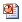  Презентация «Форматирование текста» (Open Document Format)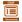 Интерактивные тестыОнлайн тест «Форматирование текста». Вариант 1Онлайн тест «Форматирование текста». Вариант 2§ 4.4. Визуализация информации в текстовых документах Презентация «Визуализация информации в текстовых документах» Презентация «Визуализация информации в текстовых документах» (Open Document Format)Интерактивные тестыОнлайн тест «Визуализация информации в текстовых документах». Вариант 1Онлайн тест «Визуализация информации в текстовых документах». Вариант 2§ 4.5. Инструменты распознавания текстов и компьютерного перевода Презентация «Инструменты распознавания текстов и компьютерного перевода» Презентация «Инструменты распознавания текстов и компьютерного перевода» (Open Document Format)Интерактивные тестыОнлайн тест «Инструменты распознавания текстов и компьютерного перевода». Вариант 1Онлайн тест «Инструменты распознавания текстов и компьютерного перевода». Вариант 2Ссылки на ресурсы ФЦИОРконтрольный модуль «Программы-переводчики»